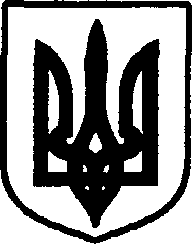 УКРАЇНАДунаєвецька міська радаР О З П О Р Я Д Ж Е Н Н Я10 грудня 2018 року                                                                                                 №459/2018-рПро скликання сорок шостої (позачергової) сесії Дунаєвецької міської ради VІІ скликанняВідповідно до частини 4 статті 46 та пункту 8 частини 3 статті 42 Закону України «Про місцеве самоврядування в Україні», статті 28 регламенту Дунаєвецької міської ради, в зв’язку з виробничою необхідністю:1. Скликати сорок шосту (позачергову) сесію Дунаєвецької міської ради 13 грудня 2018 року.2. Провести спільне засідання постійних комісій міської ради 13 вересня 2018 року о 09.00 годині 00 хвилин в залі засідань Сиворогівського старостинського округу (с. Сивороги, вул. Центральна, 51).3. Провести пленарне засідання сорок шостої (позачергової) сесії міської ради 13 грудня 2018 року о 10 годині 00 хвилин в залі засідань Сиворогівського старостинського округу (с. Сивороги, вул. Центральна, 51).4. Відділу з питань сприяння діяльності депутатів міської ради (К.Сіра) довести до відома депутатів перелік питань, що плануються для розгляду ради (додається) та час проведення спільного засідання постійних комісій.5. Запросити на пленарне засідання міської ради депутатів міської ради.6. Відділу з питань сприяння діяльності депутатів міської ради (К.Сіра) оприлюднити повідомлення про скликання позачергової сесії міської ради на сайті Дунаєвецької міської ради та забезпечити контроль за виконанням розпорядження.Міський голова	В.ЗаяцьДодаток до розпорядженнявід  10.12.2018 р.№459/2018-рПерелік питань, що плануються для розгляду радиСекретар міської ради	М.ОстровськийПро внесення змін до міського бюджету на 2018 рікПро затвердження проекту «Покращення матеріально-технічної бази для функціонування комунального підприємства Дунаєвецької міської ради «Благоустрій Дунаєвеччини»Про затвердження Програми розвитку системи освіти Дунаєвецької міської ради на 2019-2021 рокиПро внесення змін до рішення дев’ятнадцятої сесії міської ради VІІ скликання від 28.02.2017 р. №12-19/2017р «Про затвердження Програми організації громадських робіт на 2017-2020роки»Про оголошення конкурсу на заміщення вакантної посади керівника Мушкутинецької ЗОШ І-ІІІ ступенів Дунаєвецької міської ради Хмельницької областіПро внесення змін до рішення тридцять шостої (позачергової) сесії міської ради VІІ скликання від 30 травня 2018 року №26-36/2018р «Про внесення змін до рішення першої сесії міської ради VІІ скликання від 03 грудня 2015 року №14-1/2015 «Про утворення адміністративної комісії при виконавчому комітеті Дунаєвецької міської ради»Про закріплення майна на праві господарського віданняПро затвердження передавального акта Залісцівської сільської радиПро розроблення детального плану території південно-східної частини кварталу в межах вулиць Чайковського, Яблунева та Гайдамацька для обґрунтування можливості зміни цільового призначення земельної ділянки за адресою: вул.Яблунева, м.Дунаївці Хмельницької областіПро розроблення детального плану території північно-східної частини кварталу в межах вулиць Дунайгородська, МТС та Гагаріна для обґрунтування можливості зміни цільового призначення для будівництва і обслуговування стоматологічної клініки: вул.МТС 31/2, м.Дунаївці Хмельницької областіПро розроблення детального плану території північної частини кварталу в межах вулиць Горького, Громадська, Яблунева та Чайковського для обґрунтування можливості зміни цільового призначення земельної ділянки за адресою: вул.Громадська,3 м.Дунаївці Хмельницької областіПро заміну сторони в договорі про встановлення особистого строкового платного сервітутуПро поновлення договору оренди землі та договору про встановлення особистого строкового платного сервітутуПро внесення часткових змін в рішення міської ради №28-23/2017р. від 11 липня 2017 рокуПро внесення часткових змін в рішення міської ради №52-19/2017р. від 28 лютого 2017 рокуПро передачу безоплатно у власність земельних ділянок громадянамПро затвердження проектів землеустрою щодо відведення земельних ділянок та передачу безоплатно у власність земельних ділянокПро продаж земельної ділянки Михальській Аллі МиколаївніПро надання дозволів на розроблення документації із землеустроюПро надання згоди на затвердження проектів землеустрою щодо відведення земельних ділянок Про надання згоди на розроблення технічної документації із землеустрою щодо встановлення (відновлення) меж земельної ділянки